Allegato 2                                  Piano Individuale - Lavoro Agile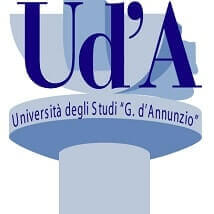  CRONOPROGRAMMA          dal ______________ al _______________NOMINATIVO DIPENDENTE                                                                                       MATRICOLA IN SERVIZIO PRESSO RESPONSABILE DI RIFERIMENTODESCRIZIONE E FINALITA’ GENERALIOBIETTIVI/ STRUMENTI DI VERIFICA ATTIVITA’ SVOLTA (REPORT)REPERIBILITA’ GIORNALIERA               dalle           :                alle             :STRUMENTAZIONE UTILIZZATA • Articolazione attività lavorativa:*La somma dei giorni in presenza deve essere maggiore della somma dei giorni in lavoro agile.• Eventuali ulteriori integrazioni/modifiche delle attività da svolgere in modalità agile: _______________________________________________________________________________________CHIETI/PESCARA, ________________IL RESPONSABILE DI STRUTTURA/REFERENTE			                  IL/LA DIPENDENTE Firma____________________________			Firma ___________________________DalAlN° gg in presenzaN° gg in lavoro agileAttività 01.02.202204.02.202207.02.202211.02.202214.02.202218.02.202221.02.202225.02.202228.02.202204.03.202207.03.202211.03.202214.03.202218.03.202221.03.202225.03.202228.03.202201.04.202204.04.202208.04.202211.04.202215.04.202219.04.202222.04.202225.04.202229.04.2022TOTALETOTALE